Publicado en España el 05/08/2022 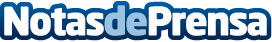 ¿Por qué son tan populares los jardines verticales artificiales? Por VIKENZO NATURELos jardines verticales son cada vez más populares en espacios exteriores, corporativos y residenciales. En particular, proporcionan una manera fácil de mejorar la estética de las áreas interiores y exteriores, asegurando que las personas siempre disfruten de la sensación de la naturalezaDatos de contacto:VIKENZO NATURE¿Por qué son tan populares los jardines verticales artificiales? 91 127 35 07Nota de prensa publicada en: https://www.notasdeprensa.es/por-que-son-tan-populares-los-jardines_1 Categorias: Nacional Madrid Consumo Jardín/Terraza Hogar http://www.notasdeprensa.es